BATTLE AT THE BAY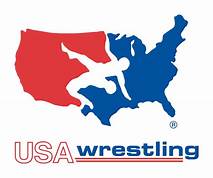 DATE: October 16, 2021 LOCATION:   CYPRESS BAY HIGH SCHOOL  18600 VISTA PARK BLVD WESTON FL. 33332 Weigh-In: 8-10 am / Wrestling starts at 11Entry Fee:   $20 entry fee for each weight or division USA Card is required…Please register online… FLORIDAAMATEURWRESTLING.ORG Pee Wee - Novice, Middle School, JV, Varsity, Girls, State Level HIGH SCHOOL WT CLASSES  GROUP WEIGHTS if NEEDED AWARDS FOR TOP THREE QUESTIONS- ALLEN HELD 954-854-1124 LEAVE MESSAGE ALLEN.HELD@BROWARDSCHOOLS.COM 